Приложение к приказу управления образования № 29 от 15.03.2022гРегиональный план-график (дорожная карта)по введению и реализации обновленных федеральных государственных образовательных стандартов начального общего и основного общего образования в общеобразовательных организациях Орловской области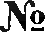 Наименование мероприятияСрокиСрокиОтветственныеисполнителиОжидаемые результатыІ. Организационно-управленческое обеспечение введения обновленных ФГОС HOO и ФГОС ОООІ. Организационно-управленческое обеспечение введения обновленных ФГОС HOO и ФГОС ОООІ. Организационно-управленческое обеспечение введения обновленных ФГОС HOO и ФГОС ОООІ. Организационно-управленческое обеспечение введения обновленных ФГОС HOO и ФГОС ОООІ. Организационно-управленческое обеспечение введения обновленных ФГОС HOO и ФГОС ОООІ. Организационно-управленческое обеспечение введения обновленных ФГОС HOO и ФГОС ООО1.1Создание Координационного	советапо вопросам введения обновленных ФГОС HOO и ФГОС ОООМарт2022 годаМарт2022 годаУправление образованияСинхронизированы	процессыуправления введением обновленных  ФГОС HOO и ФГОС ООО муниципальном  уровнях и уровне образовательной организации1.2Участие в совещаниях по организационному и методическому сопровождению деятельности по введению обновленных ФГОС HOO и ФГОС ОООНоябрьдекабрь 2021 года; февраль — март 2022  годаНоябрьдекабрь 2021 года; февраль — март 2022  годаУправление образованияСинхронизированы	процессыуправления введением обновленных  ФГОС      HOO      и      ФГОС      ОООна  муниципальном уровнях и уровне образовательной организации1.3Проведение   совещаний   с подведомственными организациями, по вопросам введения обновленных ФГОС HOO и ФГОС ОООЯнварь — май2022 годаЯнварь — май2022 годаУправление образованияСинхронизированы	процессыуправления    введением    обновленныхФГОС     HOO     и     ФГОС     ОООна  муниципальном уровнях и уровне образовательной организации1.4Определение	организационной         схемы(алгоритма)     введения    обновленных    ФГОС в регионе, обновления содержания деятельности образовательных организаций при реализации обновленных ФГОС HOO и ФГОС ООО2021 — 2023 годы2021 — 2023 годыУправление образованияВыстроена    единая     функциональнаявертикаль управления введением обновленных ФГОС HOO и ФГОС ООО в образовательных организациях Ливенского района Орловской области1.5ФГОС HOO в 1 — 4 классах и ФГОС ООО в 5 классахС 1 сентября2022 годаС 1 сентября2022 годаУправление образованияВыстроена    единая     функциональнаявертикаль управления введением обновленных ФГОС HOO и ФГОС ООО в образовательных организациях Ливенского района Орловской области1.6ФГОС ООО в 6 — 9 классахС 1 сентября2023 годаС 1 сентября2023 годаУправление образованияВыстроена    единая     функциональнаявертикаль управления введением обновленных ФГОС HOO и ФГОС ООО в образовательных организациях Ливенского района Орловской области1.7Определение        функций        школьныхкоординаторов по вопросам введения обновленных ФГОС. Создание базы данных специалистов, ответственных в ОО района за введение обновленных ФГОС HOO и ФГОС ОООФевраль 2022годаФевраль 2022годаУправление образованияСоздана база  специалистов,ответственных в ОО района за введение обновленных ФГОС. Обеспечена оперативность во взаимодействии муниципального Координационного совета  со школьными координаторами1.8Проведение самодиагностики   готовности   к введению обновленных ФГОС HOO и ФГОС ООО на муниципальном и школьном уровнеДекабрь2021 годаДекабрь2021 годаУправление образованияПроведена	оценка 	готовностик введению обновленных ФГОС HOO иФГОС ООО, выявлены дефициты1.9Организация участия педагогическогосообщества в совещаниях Минпросвещения России по актуальным вопросам введения обновленных ФГОС HOO и ФГОС ОООЯнварь, февралъ,март, апрель, май 2022 годаЯнварь, февралъ,март, апрель, май 2022 годаДепартаментобразования Орловской областиУправление образованияОбеспечена	своевременная коррекциядействий	муниципальных, школьныхуправленческих команд в рамках введения обновленных   ФГОС   HOO и ФГОС ООО 1.10Формирование муниципальной системы контроля	готовности	к	введению обновленных ФГОС HOO и ФГОС ОООЯнварь —февраль 2022 годаЯнварь —февраль 2022 годаУправление образованияОбеспечен промежуточный контрольготовности	образовательных организаций	муниципальных образований к введению обновленных ФГОС HOO и ФГОС ООО1.11Обеспечение	мониторинга	использованияучебников, вошедших в федеральный перечень учебниковСентябрь2022 годаСентябрь2022 годаУправление образованияОказана своевременная адреснаяпомощь образовательным организациям1.12Осуществление мониторинга и контроляИспользования образовательными организациями примерных рабочих программСентябрь2022 годаСентябрь2022 годаУправление образованияОбеспечено единство образовательногопространстваII. Нормативное обеспечение введения обновленных ФГОС HOO и ФГОС ОООII. Нормативное обеспечение введения обновленных ФГОС HOO и ФГОС ОООII. Нормативное обеспечение введения обновленных ФГОС HOO и ФГОС ОООII. Нормативное обеспечение введения обновленных ФГОС HOO и ФГОС ОООII. Нормативное обеспечение введения обновленных ФГОС HOO и ФГОС ОООII. Нормативное обеспечение введения обновленных ФГОС HOO и ФГОС ООО2.1Разработка и утверждение муниципального плана-графика мероприятий по введению обновленных ФГОС HOO и ФГOC ОООМарт2022 г.Управление образованияУправление образованияСинхронизированы	процессыуправления введением   обновленныхФГОС HOO и ФГОС ООО на  муниципальном  уровне и уровне образовательной организации2.2Определение   дефицитов   при организации условий реализации обновленных ФГОС HOO и ФГОС ООО в соответствии с требованиями к материально -техническому обеспечению образовательного     процесса  и  способов их ликвидацииЯнварь — март2022 годаУправление образованияУправление образованияРазработан   и   реализован   комплексмероприятий по обеспечению условий реализации основных образовательных программ начального общего и    основного    общего    образования в соответствии с обновленными ФГОС HOO и ФГОС ООО общеобразовательными организациями III. Методическое обеспечение введения обновленных ФГОС HOO и ФГОС ОООIII. Методическое обеспечение введения обновленных ФГОС HOO и ФГОС ОООIII. Методическое обеспечение введения обновленных ФГОС HOO и ФГОС ОООIII. Методическое обеспечение введения обновленных ФГОС HOO и ФГОС ОООIII. Методическое обеспечение введения обновленных ФГОС HOO и ФГОС ОООIII. Методическое обеспечение введения обновленных ФГОС HOO и ФГОС ООО3.1Развитие муниципальных методических служб с учетом введения обновленных ФГОС HOO и ФГОС ООО2022 года2022 годаУправление образованияСоздана единая система методическойслужбы3.2Активизация	работы учебно- методических объединений	Январь — декабрь2022 годаЯнварь — декабрь2022 годаУправление образованияРМО, ШМОСвоевременно оказана адресная помощьпедагогическим работникам3.3Проведение муниципальных  образовательных научно-методических мероприятий по актуальным вопросам введения обновленных ФГОС HOO и ФГОС ООО (конференции, вебинары,	мастер-классы и др.)В течение всегопериодаВ течение всегопериодаУправление образованияРМО, ШМОСозданы площадки для обсужденияобщих в педагогическом сообществе проблемных вопросов, возможность включения в процесс профессионального общения каждого учителя3.4Отбор и распространение лучших практик реализации в пилотном режиме ФГОС HOO в общеобразовательных организациях Февраль — май2022 годаФевраль — май2022 годаУправление образованияРМО, ШМОИспользованы	результаты	реализацииобновленных ФГОС HOO и ФГOC ОООв пилотном	режиме с целью предупреждения типовых затруднений3.5Координация	взаимодействияобщеобразовательных организаций, организаций дополнительного образования, учреждений культуры и спорта, обеспечивающих реализацию основных образовательных программ   начального   общего   и основного общего образованияЯнварь — декабрь2022 годаЯнварь — декабрь2022 годаУправление образованияСинхронизированы	способыиспользования содержания учебного предмета, содержания программ дополнительного образования как      средства	по	достижению метапредметных       и       личностных образовательных результатов3.6Проведение  инструктажа     управленческихкоманд     образовательных     организаций по использованию методических рекомендаций, связанных с процессом управления введением обновленных ФГОС HOO и ФГОС ОООМай — июнь2022 годаМай — июнь2022 годаУправление образованияСинхронизированы	подходы к организации управления процессами введения   обновленных    ФГОС    HOO и ФГOC ООО3.7Организация включения в педагогическуюдеятельность учителя федеральных онлайн- конструкторов, электронных конспектов уроков по всем учебным предметам, соответствующих требованиям обновленных ФГОС HOO и ФГОС ОООАвгуст2022 годаАвгуст2022 годаУправление образованияСнижена	нагрузка	на	учителяпри подготовке к учебному занятию. Аккумулированы эффективные приемы и методы обучения на единой цифровой платформе3.8Организация	системной	работы по формированию функциональной грамотностиПоПлану-графику ПоПлану-графику Управление образованияДостигнуто	повышение	качестваобразования3.9Организация	использования учителями-предметниками	федерального	 банка заданий по формированию функциональной грамотностиПостоянноПостоянноУправление образованияШкольники	умеют	решать	задачис различными формулировками заданийIV. Кадровое обеспечение введения обновленных ФFOC HOO и ФГОС ОООIV. Кадровое обеспечение введения обновленных ФFOC HOO и ФГОС ОООIV. Кадровое обеспечение введения обновленных ФFOC HOO и ФГОС ОООIV. Кадровое обеспечение введения обновленных ФFOC HOO и ФГОС ОООIV. Кадровое обеспечение введения обновленных ФFOC HOO и ФГОС ОООIV. Кадровое обеспечение введения обновленных ФFOC HOO и ФГОС ООО4.1Обеспечение      повышения      квалификации руководителей общеобразовательных организаций, разрабатывающих и реализующих основные образовательных программы начального общего и основного общего образования по вопросам реализации обновленных ФГОС HOO и ФГОС ОООМарт — апрель2022 годаМарт — апрель2022 годаУправление образованияСинхронизированы процессы обучениямуниципальных	педагогических и управленческих команд4.2Обеспечение повышения квалификации всех педагогических     работников,     участвующих в разработке и реализации основной образовательной программы начального общего  и основного общего образования по вопросам реализации обновленных ФГОС HOO и ФГОС ОООФевраль —декабрь 2022 года; январь — декабрь2023 годаФевраль —декабрь 2022 года; январь — декабрь2023 годаУправление образованияСинхронизированы процессы обучения муниципальных	педагогических их управленческих командV. Мероприятия общеобразовательных организаций по поэтапному введению обновленных ФГОС HOO и ФГОС ОООV. Мероприятия общеобразовательных организаций по поэтапному введению обновленных ФГОС HOO и ФГОС ОООV. Мероприятия общеобразовательных организаций по поэтапному введению обновленных ФГОС HOO и ФГОС ОООV. Мероприятия общеобразовательных организаций по поэтапному введению обновленных ФГОС HOO и ФГОС ОООV. Мероприятия общеобразовательных организаций по поэтапному введению обновленных ФГОС HOO и ФГОС ОООV. Мероприятия общеобразовательных организаций по поэтапному введению обновленных ФГОС HOO и ФГОС ООО5.1Самооценка готовности   общеобразовательных организаций к реализации обновленных ФГОС HOO и ФГОС ООО (условий, ресурсного обеспечения реализации образовательных программ)Февраль — март2022 годаФевраль — март2022 годаОбщеобразовательныеорганизацииСамооценка	готовностиобщеобразовательных         организаций    к реализации обновленных ФГОС HOO и ФГОС ООО проведена.5.2Приказ о создании рабочей группы по введению обновленных	ФГОС	HOO и ФГОС ООО в образовательной организацииМарт2022Март2022ОбщеобразовательныеорганизацииОпределен	состав	рабочей	группыпо введению обновленных ФГОС HOO  и ФГОС ООО5.3Разработка	и утверждение	Плана — графика введения обновленных ФГОС HOO и ФГОС ООО в образовательной организацииМарт2022Март2022ОбщеобразовательныеорганизацииРазработка	и	утверждение	Плана—графика введения обновленных ФГОС HOO и ФГОС ООО5.4Проведение педагогических советов о введении ФГОС HOO и ФГОС   ОООМарт — апрельМарт — апрельОбщеобразовательные организацииСинхронизированы процессы введения обновленных	ФГОС	HOO и ФГОС ООО для организации работы педкоманд5.5Осуществление	повышения квалификации управленческой и педагогической команд по вопросам введения обновленных ФГОС: разработан и реализован план-график курсовой подготовки управленческих кадров и  педагогических работников, реализующих ООП HOO и ООП ОООФевраль — июнь2022;сентябрь 2022 года — июнь 2023 годаФевраль — июнь2022;сентябрь 2022 года — июнь 2023 годаОбщеобразовательныеорганизацииУправленческие    и     педагогическиекоманды освоили	 программы повышения	 квалификации по вопросам введения обновленных ФГОС HOO и ФГОС ООО5.6Разработка	и	утверждение основной образовательной программы начального общего образования (ООП HOO) и основного общего образования (ООП ООО)Апрель — май2022 годаАпрель — май2022 годаОбщеобразовательныеорганизацииОбщеобразовательные организации разработали и утвердили ООП HOO и ООП ООО5.7Разработка и утверждение рабочих программ по учебным	предметам, программ внеурочной   деятельностиАпрель — май2022 годаАпрель — май2022 годаОбщеобразовательныеорганизацииОбщеобразовательные	организацииразработали	и	утвердили	рабочиепрограммы	по	учебным предметам, программы внеурочной деятельности5.8Формирование системы мониторингаготовности	каждого	учителя к реализации обновленных	ФГОС	HOO и ФГОС ООО (пройдены курсы повышения квалификации, утверждены рабочие программы, в календарно - тематическое планирование, встроены задания по формированию функциональной грамотности, в педагогическую деятельность включены федеральные онлайн конструкторы, электронные	конспекты уроков, соответствующие	требованиям обновленных ФГОС и др.)Апрель — май2022 годаАпрель — май2022 годаОбщеобразовательныеорганизацииСинхронизированы процессы введенияобновленных	ФГОС	HOO5.9Приведение	нормативной	базы (локальных актов)	образовательной организации в соответствие	 требованиями обновленныхФГОС	HOO	и	ФГОС	ООО, внесены необходимые изменения в:Апрель — май2022Апрель — май2022ОбщеобразовательныеорганизацииСинхронизированы процессы введенияобновленных	ФГОС	HOO и ФГОС ООО для организации работы муниципальных педагогических  и  управленческих командПравила приема граждан на обучение;Положение о	порядке зачета результатов освоения обучающимися учебных предметов;Положение о языках образования;Положение, регламентирующее режим занятий обучающихся;Положение  о  методической         работе общеобразовательных организаций, обеспечивающего сопровождение введения обновленных ФГОС;Положение о формах, периодичности, порядке текущего	контроля успеваемости и   промежуточной    аттестации   обучающихся в части    введения    комплексного    подхода к оценке результатов обучения;Положение	об организации обучения лиц с ограниченными возможностями здоровья;Положение о режиме занятий и др.5.10Определен список учебников, учебных пособий, информационно-цифровых ресурсов, используемых в образовательном процессе  соответствующих требованиям обновленными ФГОС HOO	и ФГОС ООО; обеспечена доступность использования информационно- методических ресурсов для участников образовательных   отношений.  Комплектование      библиотек YMK по всем предметам учебных планов для реализации обновленных	ФГОС HOO и ФГОС ООО в соответствии с Федеральным перечнем учебниковв соответствии со сроками утверждения Федерального перечня учебниковв соответствии со сроками утверждения Федерального перечня учебниковУправление образование,общеобразовательные организацииОбучающиеся обеспечены	YMKдля освоения обновленных ФГOC HOO  и ФГОС ООО5.11Определена модель реализации сетевых форм взаимодействия общеобразовательной организации с организациями дополнительного образования, учреждениями культуры и спорта в реализации основных образовательных программ, соответствующих требованиям обновленных ФГOC HOO и ФГОС ОООАпрель — май2022 годаАпрель — май2022 годаОбщеобразовательныеорганизацииСинхронизированы процессы введенияобновленных	ФГОС	HOO и ФГОС ООО для организации работы педагогических и управленческих команд5.12Разработан   план   работы внутришколъных методических объединений с ориентацией на рассмотрение и методическую помощь педагогическим работникам в вопросах реализации обновленных ФГOC HOO и ФГОС ООО, сформированы методические группы по всем направлениях функциональной грамотностиАпрель — май2022 годаАпрель — май2022 годаОбщеобразовательныеорганизацииСинхронизированы процессы введенияобновленных	ФГОС	HOO и ФГОС ООО для организации работы педагогических и управленческих команд5.13Обеспечены	кадровые,	финансовые,материальво-технические и иные условия   реализации основной образовательной       программы начального общего и основного общего образования, соответствующей требованиям обновленных ФГОС HOO и ФГОС ОООАвгуст2022 годаАвгуст2022 годаОбщеобразовательныеорганизацииСинхронизированы процессы введенияобновленных	ФГОС	HOO и ФГОС ООО для организации работы педагогических и управленческих команд5.14Проведение классных родительских собраний в 1-х — 4-х и 5-х классах с информацией       об обучении	по обновленным ФГОС HOO и ФГОС ОООАпрель — май2022 годаАпрель — май2022 годаОбщеобразовательныеорганизацииРодители   (лица,    их    заменяющие)проинформированы    об     обучении  по обновленных ФГОС HOO и ФГОС ООО5.15Информирование родительской общественности o постепенном переходе на ФГОС HOO и ФГОС ООО.Размещение	на сайте образовательных организаций информационных материалов обучение      по обновленным ФГОС HOO и ФГОС ООО.В течение всегопериодаВ течение всегопериодаОбщеобразовательныеорганизацииНа сайте образовательных организацийразмещены	информационные материалыVI. Мониторинг готовности региона к введению обновленных ФГОС HOO и ФГОС ОООVI. Мониторинг готовности региона к введению обновленных ФГОС HOO и ФГОС ОООVI. Мониторинг готовности региона к введению обновленных ФГОС HOO и ФГОС ОООVI. Мониторинг готовности региона к введению обновленных ФГОС HOO и ФГОС ОООVI. Мониторинг готовности региона к введению обновленных ФГОС HOO и ФГОС ОООVI. Мониторинг готовности региона к введению обновленных ФГОС HOO и ФГОС ООО 6.1Внедрение	системы	мониторинга готовности образовательных организаций к ведению обновленных ФГОС HOO и ФГОС ОООЯнварь — февраль2022 годаЯнварь — февраль2022 годаУправление образованияСоставлен   перечень    ОО района с низким уровнем готовности к введению обновленных ФГОС HOO и ФГОС ООО6.2Проведение	индивидуальных контрольных собеседований	по готовности ОО района к введению обновленных ФГОС HOO и ФГОС ООО.Февраль — апрель2022 годаФевраль — апрель2022 годаУправление образованияОбеспечен	промежуточный контрольготовности ОО района к введению обновленных ФГОС HOO и ФГОС ООО6.3Организация контрольных экспертных выездов в ОО района  на основе рискориентированной модели с целью снижения рисков при переходе к реализации обновлённых ФГОС HOO и ФГОС ОООМай2022 годаМай2022 годаУправление образованияОбеспечен промежуточный   контрольготовности	ОО района к введению обновленных ФГОС HOO и ФГОС ООО.Оказана помощь по введению обновленных ФГОС HOO и ФГОС ООО6.4Внедрение системы   мониторинга   реализации образовательными организациями обновленных ФГОС HOO и ФГОС ООО Декабрь2022годаДекабрь2022годаУправление образованияОбеспечен промежуточный контроль качества реализации в муниципальных образованиях обновленных ФГОС HOO и ФГОС ОООVII. Информационное обеспечение введения обновленных ФГОС HОO и ФГОС ОООVII. Информационное обеспечение введения обновленных ФГОС HОO и ФГОС ОООVII. Информационное обеспечение введения обновленных ФГОС HОO и ФГОС ОООVII. Информационное обеспечение введения обновленных ФГОС HОO и ФГОС ОООVII. Информационное обеспечение введения обновленных ФГОС HОO и ФГОС ОООVII. Информационное обеспечение введения обновленных ФГОС HОO и ФГОС ООО7.1Информирование	общественности	черезсредства массовой информации о подготовке и успешных практиках реализации обновленных ФГОС	HOO и ФГОС ООО в общеобразовательных организациях  Ливенского районаВ течение всегопериодаВ течение всегопериодаУправление образованияНа сайте управления образования, ОО района	размещены общедоступные материалы для разных участников образовательных отношений